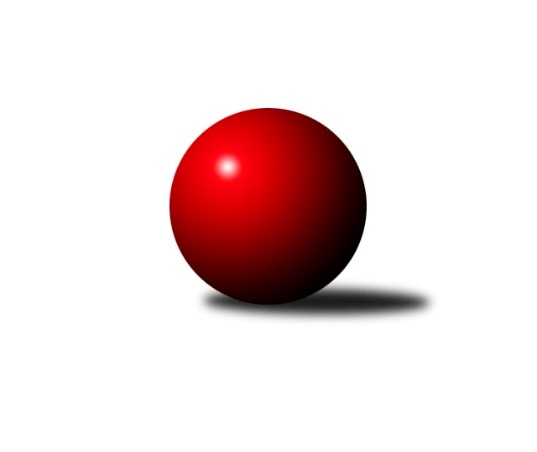 Č.14Ročník 2018/2019	13.6.2024 Krajská soutěž Vysočiny B 2018/2019Statistika 14. kolaTabulka družstev:		družstvo	záp	výh	rem	proh	skore	sety	průměr	body	plné	dorážka	chyby	1.	TJ Třebíč D	12	10	0	2	54.0 : 18.0 	(65.0 : 31.0)	1650	20	1148	502	30.8	2.	TJ Start Jihlava C	12	8	1	3	43.0 : 29.0 	(47.0 : 49.0)	1530	17	1108	421	42.5	3.	KK SCI Jihlava	12	8	0	4	50.0 : 22.0 	(57.0 : 39.0)	1633	16	1144	489	32.3	4.	TJ Spartak Velké Meziříčí A	12	7	0	5	40.0 : 32.0 	(52.5 : 43.5)	1644	14	1151	493	27	5.	TJ BOPO Třebíč C	12	4	1	7	26.0 : 46.0 	(42.5 : 53.5)	1510	9	1082	428	52	6.	TJ Nové Město na Moravě C	12	3	0	9	27.0 : 45.0 	(44.0 : 52.0)	1520	6	1095	425	43.3	7.	TJ Spartak Velké Meziříčí B	12	1	0	11	12.0 : 60.0 	(28.0 : 68.0)	1519	2	1096	423	48.8Tabulka doma:		družstvo	záp	výh	rem	proh	skore	sety	průměr	body	maximum	minimum	1.	TJ Třebíč D	6	5	0	1	28.0 : 8.0 	(33.0 : 15.0)	1705	10	1795	1611	2.	TJ Start Jihlava C	6	5	0	1	26.0 : 10.0 	(29.5 : 18.5)	1530	10	1628	1443	3.	KK SCI Jihlava	6	4	0	2	26.0 : 10.0 	(27.0 : 21.0)	1674	8	1733	1616	4.	TJ Spartak Velké Meziříčí A	6	4	0	2	20.0 : 16.0 	(26.5 : 21.5)	1631	8	1708	1585	5.	TJ BOPO Třebíč C	6	3	1	2	19.0 : 17.0 	(28.0 : 20.0)	1464	7	1522	1365	6.	TJ Nové Město na Moravě C	6	2	0	4	17.0 : 19.0 	(26.5 : 21.5)	1610	4	1645	1571	7.	TJ Spartak Velké Meziříčí B	6	0	0	6	7.0 : 29.0 	(15.0 : 33.0)	1571	0	1605	1501Tabulka venku:		družstvo	záp	výh	rem	proh	skore	sety	průměr	body	maximum	minimum	1.	TJ Třebíč D	6	5	0	1	26.0 : 10.0 	(32.0 : 16.0)	1653	10	1817	1527	2.	KK SCI Jihlava	6	4	0	2	24.0 : 12.0 	(30.0 : 18.0)	1601	8	1704	1502	3.	TJ Start Jihlava C	6	3	1	2	17.0 : 19.0 	(17.5 : 30.5)	1538	7	1623	1377	4.	TJ Spartak Velké Meziříčí A	6	3	0	3	20.0 : 16.0 	(26.0 : 22.0)	1663	6	1748	1602	5.	TJ Nové Město na Moravě C	6	1	0	5	10.0 : 26.0 	(17.5 : 30.5)	1489	2	1608	1360	6.	TJ BOPO Třebíč C	6	1	0	5	7.0 : 29.0 	(14.5 : 33.5)	1526	2	1607	1433	7.	TJ Spartak Velké Meziříčí B	6	1	0	5	5.0 : 31.0 	(13.0 : 35.0)	1515	2	1590	1433Tabulka podzimní části:		družstvo	záp	výh	rem	proh	skore	sety	průměr	body	doma	venku	1.	TJ Třebíč D	9	8	0	1	43.0 : 11.0 	(50.0 : 22.0)	1644	16 	5 	0 	0 	3 	0 	1	2.	KK SCI Jihlava	10	7	0	3	42.0 : 18.0 	(47.0 : 33.0)	1675	14 	3 	0 	2 	4 	0 	1	3.	TJ Spartak Velké Meziříčí A	9	6	0	3	34.0 : 20.0 	(44.5 : 27.5)	1644	12 	3 	0 	1 	3 	0 	2	4.	TJ Start Jihlava C	9	5	1	3	27.0 : 27.0 	(29.0 : 43.0)	1521	11 	3 	0 	1 	2 	1 	2	5.	TJ BOPO Třebíč C	10	3	1	6	21.0 : 39.0 	(36.5 : 43.5)	1506	7 	2 	1 	2 	1 	0 	4	6.	TJ Nové Město na Moravě C	10	2	0	8	20.0 : 40.0 	(36.0 : 44.0)	1516	4 	2 	0 	3 	0 	0 	5	7.	TJ Spartak Velké Meziříčí B	9	1	0	8	11.0 : 43.0 	(21.0 : 51.0)	1529	2 	0 	0 	5 	1 	0 	3Tabulka jarní části:		družstvo	záp	výh	rem	proh	skore	sety	průměr	body	doma	venku	1.	TJ Start Jihlava C	3	3	0	0	16.0 : 2.0 	(18.0 : 6.0)	1626	6 	2 	0 	0 	1 	0 	0 	2.	TJ Třebíč D	3	2	0	1	11.0 : 7.0 	(15.0 : 9.0)	1673	4 	0 	0 	1 	2 	0 	0 	3.	KK SCI Jihlava	2	1	0	1	8.0 : 4.0 	(10.0 : 6.0)	1591	2 	1 	0 	0 	0 	0 	1 	4.	TJ Nové Město na Moravě C	2	1	0	1	7.0 : 5.0 	(8.0 : 8.0)	1620	2 	0 	0 	1 	1 	0 	0 	5.	TJ BOPO Třebíč C	2	1	0	1	5.0 : 7.0 	(6.0 : 10.0)	1551	2 	1 	0 	0 	0 	0 	1 	6.	TJ Spartak Velké Meziříčí A	3	1	0	2	6.0 : 12.0 	(8.0 : 16.0)	1654	2 	1 	0 	1 	0 	0 	1 	7.	TJ Spartak Velké Meziříčí B	3	0	0	3	1.0 : 17.0 	(7.0 : 17.0)	1537	0 	0 	0 	1 	0 	0 	2 Zisk bodů pro družstvo:		jméno hráče	družstvo	body	zápasy	v %	dílčí body	sety	v %	1.	Libor Nováček 	TJ Třebíč D 	10	/	11	(91%)	19	/	22	(86%)	2.	Jiří Chalupa 	KK SCI Jihlava  	9	/	11	(82%)	18	/	22	(82%)	3.	Bohumil Lavický 	TJ Spartak Velké Meziříčí A 	8	/	10	(80%)	14	/	20	(70%)	4.	Katka Moravcová 	TJ Nové Město na Moravě C 	8	/	11	(73%)	14.5	/	22	(66%)	5.	Robert Birnbaum 	KK SCI Jihlava  	8	/	11	(73%)	11	/	22	(50%)	6.	Zdeněk Toman 	TJ Třebíč D 	7	/	7	(100%)	12	/	14	(86%)	7.	Vladimír Dočekal 	KK SCI Jihlava  	6	/	7	(86%)	7	/	14	(50%)	8.	Petr Picmaus 	TJ Třebíč D 	6	/	8	(75%)	10	/	16	(63%)	9.	Jiří Starý 	TJ Spartak Velké Meziříčí A 	6	/	9	(67%)	12	/	18	(67%)	10.	Svatopluk Birnbaum 	KK SCI Jihlava  	6	/	10	(60%)	12	/	20	(60%)	11.	Jiří Cháb st.	TJ Start Jihlava C 	6	/	10	(60%)	11	/	20	(55%)	12.	Zdeněk Kováč 	TJ Spartak Velké Meziříčí A 	5	/	8	(63%)	10	/	16	(63%)	13.	Tomáš Brátka 	TJ Třebíč D 	5	/	8	(63%)	10	/	16	(63%)	14.	Miroslav Matějka 	KK SCI Jihlava  	5	/	8	(63%)	8	/	16	(50%)	15.	Jan Mička 	TJ Spartak Velké Meziříčí A 	4	/	6	(67%)	8	/	12	(67%)	16.	Martin Kantor 	TJ BOPO Třebíč C 	4	/	7	(57%)	9	/	14	(64%)	17.	Martin Michal 	TJ Třebíč D 	4	/	7	(57%)	9	/	14	(64%)	18.	Antonín Kestler 	TJ Start Jihlava C 	4	/	8	(50%)	6.5	/	16	(41%)	19.	Dominika Štarková 	TJ BOPO Třebíč C 	4	/	10	(40%)	9	/	20	(45%)	20.	Jiří Frantík 	TJ BOPO Třebíč C 	4	/	11	(36%)	9.5	/	22	(43%)	21.	Jaroslav Mátl 	TJ Spartak Velké Meziříčí B 	4	/	11	(36%)	7	/	22	(32%)	22.	Libuše Kuběnová 	TJ Nové Město na Moravě C 	4	/	11	(36%)	6	/	22	(27%)	23.	Sebastián Zavřel 	TJ Start Jihlava C 	3	/	4	(75%)	4	/	8	(50%)	24.	Josef Lavický 	TJ Spartak Velké Meziříčí B 	3	/	4	(75%)	4	/	8	(50%)	25.	Radek Horký 	TJ Nové Město na Moravě C 	3	/	7	(43%)	7	/	14	(50%)	26.	Zdeňka Kolářová 	TJ BOPO Třebíč C 	3	/	11	(27%)	8	/	22	(36%)	27.	Vendula Pospíchalová 	TJ Start Jihlava C 	2	/	2	(100%)	4	/	4	(100%)	28.	Aneta Berounová 	TJ Třebíč D 	2	/	2	(100%)	3	/	4	(75%)	29.	Nikola Vestfálová 	TJ Start Jihlava C 	2	/	4	(50%)	4	/	8	(50%)	30.	Kateřina Mičková 	TJ Spartak Velké Meziříčí A 	2	/	4	(50%)	4	/	8	(50%)	31.	Jozef Lovíšek 	TJ Nové Město na Moravě C 	2	/	6	(33%)	4.5	/	12	(38%)	32.	Dušan Kamenský 	TJ Spartak Velké Meziříčí B 	2	/	7	(29%)	6	/	14	(43%)	33.	Anna Sedláková 	TJ BOPO Třebíč C 	2	/	7	(29%)	5	/	14	(36%)	34.	Miroslav Berka 	TJ Start Jihlava C 	1	/	1	(100%)	2	/	2	(100%)	35.	Vladimír Bartoš 	TJ Nové Město na Moravě C 	1	/	1	(100%)	1	/	2	(50%)	36.	Petr Hlaváček 	TJ Start Jihlava C 	1	/	2	(50%)	2	/	4	(50%)	37.	Gabriela Malá 	TJ BOPO Třebíč C 	1	/	2	(50%)	2	/	4	(50%)	38.	Hana Dinnebierová 	TJ Start Jihlava C 	1	/	4	(25%)	2	/	8	(25%)	39.	Petra Svobodová 	TJ Nové Město na Moravě C 	1	/	5	(20%)	5	/	10	(50%)	40.	Miluše Svobodová 	TJ Nové Město na Moravě C 	1	/	6	(17%)	4	/	12	(33%)	41.	Marta Tkáčová 	TJ Start Jihlava C 	1	/	9	(11%)	3.5	/	18	(19%)	42.	František Korydek 	TJ Spartak Velké Meziříčí A 	1	/	10	(10%)	7.5	/	20	(38%)	43.	Rudolf Krejska 	TJ Spartak Velké Meziříčí B 	1	/	11	(9%)	7	/	22	(32%)	44.	Miloslav Toman 	TJ Třebíč D 	0	/	1	(0%)	1	/	2	(50%)	45.	Jiří Pavlas 	TJ Třebíč D 	0	/	4	(0%)	1	/	8	(13%)	46.	František Lavický 	TJ Spartak Velké Meziříčí B 	0	/	12	(0%)	1	/	24	(4%)Průměry na kuželnách:		kuželna	průměr	plné	dorážka	chyby	výkon na hráče	1.	TJ Třebíč, 1-4	1631	1151	480	36.1	(407.9)	2.	TJ Nové Město n.M., 1-2	1611	1138	473	36.0	(403.0)	3.	TJ Start Jihlava, 1-2	1584	1132	452	42.7	(396.1)	4.	TJ Bopo Třebíč, 1-2	1468	1060	408	53.9	(367.1)	5.	- volno -, 1-4	0	0	0	0.0	(0.0)Nejlepší výkony na kuželnách:TJ Třebíč, 1-4TJ Třebíč D	1795	9. kolo	Libor Nováček 	TJ Třebíč D	483	9. koloTJ Spartak Velké Meziříčí A	1748	11. kolo	Bohumil Lavický 	TJ Spartak Velké Meziříčí A	465	13. koloTJ Třebíč D	1738	4. kolo	Zdeněk Toman 	TJ Třebíč D	463	11. koloTJ Třebíč D	1725	7. kolo	Jiří Starý 	TJ Spartak Velké Meziříčí A	459	11. koloTJ Třebíč D	1724	2. kolo	Libor Nováček 	TJ Třebíč D	458	12. koloTJ Spartak Velké Meziříčí A	1723	4. kolo	Zdeněk Kováč 	TJ Spartak Velké Meziříčí A	452	4. koloTJ Třebíč D	1716	12. kolo	Jan Mička 	TJ Spartak Velké Meziříčí A	452	11. koloTJ Spartak Velké Meziříčí A	1708	13. kolo	Jaroslav Mátl 	TJ Spartak Velké Meziříčí B	452	2. koloKK SCI Jihlava 	1704	7. kolo	Bohumil Lavický 	TJ Spartak Velké Meziříčí A	450	3. koloTJ Třebíč D	1690	11. kolo	Zdeněk Toman 	TJ Třebíč D	446	9. koloTJ Nové Město n.M., 1-2KK SCI Jihlava 	1703	3. kolo	Svatopluk Birnbaum 	KK SCI Jihlava 	447	3. koloTJ Třebíč D	1682	14. kolo	Katka Moravcová 	TJ Nové Město na Moravě C	445	14. koloTJ Nové Město na Moravě C	1645	10. kolo	Katka Moravcová 	TJ Nové Město na Moravě C	444	10. koloTJ Nové Město na Moravě C	1642	14. kolo	Jiří Chalupa 	KK SCI Jihlava 	443	3. koloTJ Start Jihlava C	1617	8. kolo	Jan Mička 	TJ Spartak Velké Meziříčí A	439	10. koloTJ Nové Město na Moravě C	1614	8. kolo	Katka Moravcová 	TJ Nové Město na Moravě C	434	8. koloTJ Nové Město na Moravě C	1606	2. kolo	Libuše Kuběnová 	TJ Nové Město na Moravě C	428	14. koloTJ Spartak Velké Meziříčí A	1602	10. kolo	Petr Picmaus 	TJ Třebíč D	427	14. koloTJ Spartak Velké Meziříčí B	1590	5. kolo	Bohumil Lavický 	TJ Spartak Velké Meziříčí A	426	10. koloTJ Nové Město na Moravě C	1583	5. kolo	Tomáš Brátka 	TJ Třebíč D	425	14. koloTJ Start Jihlava, 1-2TJ Třebíč D	1817	10. kolo	Libor Nováček 	TJ Třebíč D	481	10. koloKK SCI Jihlava 	1733	2. kolo	Jiří Chalupa 	KK SCI Jihlava 	465	10. koloKK SCI Jihlava 	1686	4. kolo	Tomáš Brátka 	TJ Třebíč D	462	10. koloTJ Spartak Velké Meziříčí A	1685	8. kolo	Svatopluk Birnbaum 	KK SCI Jihlava 	453	11. koloKK SCI Jihlava 	1680	14. kolo	Bohumil Lavický 	TJ Spartak Velké Meziříčí A	450	8. koloKK SCI Jihlava 	1671	11. kolo	Jiří Chalupa 	KK SCI Jihlava 	449	11. koloKK SCI Jihlava 	1655	10. kolo	Zdeněk Toman 	TJ Třebíč D	449	10. koloTJ Start Jihlava C	1628	12. kolo	Jiří Chalupa 	KK SCI Jihlava 	444	8. koloKK SCI Jihlava 	1616	8. kolo	Robert Birnbaum 	KK SCI Jihlava 	442	2. koloTJ Nové Město na Moravě C	1586	11. kolo	Svatopluk Birnbaum 	KK SCI Jihlava 	441	2. koloTJ Bopo Třebíč, 1-2TJ Spartak Velké Meziříčí A	1631	5. kolo	Jiří Starý 	TJ Spartak Velké Meziříčí A	434	5. koloTJ Třebíč D	1537	3. kolo	Libor Nováček 	TJ Třebíč D	409	3. koloTJ BOPO Třebíč C	1522	9. kolo	Svatopluk Birnbaum 	KK SCI Jihlava 	409	12. koloTJ BOPO Třebíč C	1504	12. kolo	Martin Michal 	TJ Třebíč D	409	3. koloKK SCI Jihlava 	1502	12. kolo	Martin Kantor 	TJ BOPO Třebíč C	408	12. koloTJ BOPO Třebíč C	1499	1. kolo	Martin Kantor 	TJ BOPO Třebíč C	407	9. koloTJ BOPO Třebíč C	1453	5. kolo	Katka Moravcová 	TJ Nové Město na Moravě C	405	9. koloTJ BOPO Třebíč C	1440	3. kolo	Bohumil Lavický 	TJ Spartak Velké Meziříčí A	405	5. koloTJ Spartak Velké Meziříčí B	1433	1. kolo	Zdeněk Kováč 	TJ Spartak Velké Meziříčí A	398	5. koloTJ Start Jihlava C	1377	7. kolo	František Korydek 	TJ Spartak Velké Meziříčí A	394	5. kolo- volno -, 1-4Četnost výsledků:	6.0 : 0.0	10x	5.0 : 1.0	7x	4.0 : 2.0	6x	3.0 : 3.0	1x	2.0 : 4.0	6x	1.0 : 5.0	9x	0.0 : 6.0	3x